Технологическая карта урокапо окружающему миру в 3 классе (УМК «Начальная школа XXI века»)Тема: Петр I. Первая печатная газета (2 урок по теме «Пётр І – император России») Автор: Сенчук Татьяна Васильевна,учитель начальных классов ГБОУ СОШ № 619 Калининского района Санкт-ПетербургаЗАДАНИЯ    ГРУППАМ:1 группа – РедакторыОбсудите задания и предоставьте информацию Главному редактору. 2 группа – ФотожурналистыОбсудите задание и предоставьте информацию Главному редактору. Задание: Выберите главную новость номера и подходящую фотографиюШколу посетили более 200 педагогов из школ города13 февраля 2023 года в обоих корпусах  619 школы Санкт-Петербурга состоялись торжественные линейки, которые дали старт началу  Недели начальной школы «Вдохновленные Петербургом» Дан старт Неделе начальной школы "Вдохновлённые Петербургом"!3 группа – ОбозревателиОбсудите задание и предоставьте информацию Главному редактору. Задание: Выберите для рубрики «Читайте в номере» из предложенных события те, которые будет нужно осветить на следующих страницах газеты:Конкурс чтецов стихотворений о Санкт-Петербурге          Поздравляем победителейГотовится к выпуску альманах творческих работ учащихся          Сочиняй, рисуй, придумывайГородской фестиваль педагогических практик «Вдохновленные Петербургом»Квест-викторина для знатоков городаИтоги Недели начальной школыНовое меню в школьной столовойИтоги 2 четверти4 группа - Корреспонденты Выполните задание и предоставьте информацию помощнику Главного редактора для составления облака слов. Задание: Проведите опрос, попросите гостей ответить на вопросы для рубрики «Петербург, ты моя любовь и вдохновение!»:Какое место в Санкт-Петербурге является вашим любимым?Чем оно вас вдохновляет?Педагогические целиСпособствовать развитию мышления, кругозора, словарного запаса, умения понимать и анализировать исторические события; создать условия для формирования представления о времени правления Петра І, о его качествах личностиТип урокаУрок-проектПланируемые результаты (предметные)составление представления о личности первого русского императора Петра І, о проводимых им  в России преобразованиях и  реформах, деятельностиЛичностные результатыположительное отношение к процессу обучения;интерес к учебному материалу.УУД (метапредметные)Познавательные: делают выводы на основе анализа объектов; принимают и сохраняют учебную задачу; Регулятивные: принимают и сохраняют цель и учебную задачу; в сотрудничестве с учителем ставят новую учебную задачу, выполняют учебные действия в речевой и умственной форме.Коммуникативные: высказывают своё мнение; участвуют в диалоге, общей беседе; строят монологическое высказывание с учётом поставленной коммуникативной задачи; адекватно воспринимают оценку своей работы учителями, товарищамиОсновное содержание темы, понятия и терминыГазета, император, заголовок, колонка, редактор, корреспондент, обозреватель, фотожурналист, первая полосаОбразовательные ресурсыкомпьютер, сенсорная доска, презентация в SMART Notebook, рабочий лист, фотографии школьного события наборы стикеров 4 цветов Этап урокаВиды работы, формы, методы, приемыСодержание педагогического взаимодействияСодержание педагогического взаимодействияФормируемые УУДПланируемые результатыЭтап урокаВиды работы, формы, методы, приемыДеятельность учителяДеятельность обучающихсяФормируемые УУДПланируемые результатыОрганизационное начало урока. Мотивация к учебной деятельностиСловесное приветствие, беседаПриветствует детей, проверяет их готовность к уроку. Настраивает на активную работу. - Прочитайте фразу на доске «Радуйся малому, тогда и большое придёт». Как вы ее понимаете? (Большой результат складывается из множества малых успехов; радуйся, цени то, что уже удалось сделать, преодолеть, это и будет небольшой шаг к большой цели).Какими качествами должен обладать человек, который умеет добиваться цели и достигать результата? Этот человек должен быть… (трудолюбивым, целеустремленным,терпеливым, сильным, энергичным, умным)Желаю всем ставить и достигать цели, радости от больших и малых побед.Организовывают рабочее место.Здороваются с учителем.Личностные: управление своим настроением, умение выражать эмоции.Метапредметные:организация рабочего места, умение настраиваться на познавательную деятельность.Организовать детей.Проверить готовность к уроку.Актуализация знаний. Определение темы урока.БеседаОрганизует проверку знаний по изученной теме с помощью игры.Сейчас с помощью игры «Да-нет» проверим, насколько хорошо вы усвоили тему прошлого уроке - информацию о Петре I. Пётр І – это первый русский император.Пётр І был был физически слабым человеком невысокого роста.Пётр І учил других людей всю жизнь разным наукам и ремёслам.Пётр І был ленивым человеком: долго спал, не любил трудиться.При Петре І была создана новая армия и флот.Пётр І указал начинать год 1 сентября, а не 1 января.В 1703 году в устье реки Невы Пётр І основал город Санкт-Петербург.При Петре I появилась первая в России печатная газета.Оцените правильность ответов на вопросы по шкале.- Как сейчас люди узнают новости? (через телевидение, интернет, газеты, через общение)Как узнавали новости раньше?(из газет, друг от друга)В этом (2023) году 320-летие отмечает не только Санкт-Петербург, но и первая печатная в нашей стране газета.Тема нашего занятия «Первая печатная газета».Ответы фиксируют в тетради.Отвечают на вопросы, доказывают словами из текста, записывают новую информацию, рассматривают портрет Петра I. Осуществляют самопроверку и самооценку по критерию с помощью шкалы.Определяют круг своих знаний и незнаний.Формулируют тему урока.Личностные: проявление положительного отношения к процессу обучения;проявление интереса к учебному материалу Метапредметные: осуществление самоконтроля и самооценки на основе критерия Предметные: составление представления о личности первого русского императора Петра І, о проводимых им  в России преобразованиях и  реформах, деятельности.Развивать навыки наблюдения и анализа.Формулировать тему урока.Формулирование цели и задач урока (фронтально)БеседаЗадает вопросы, направляет ход беседы.- На какие вопросы вы хотели бы найти ответы по теме занятия?Чему хотели бы учиться?На какой вопрос ответим первым?Что знаете о газетах? На какой вопрос можно ответить первым?Газе́та — печатное периодическое издание, выходящее под постоянным названием и не реже одного раза в месяц.Размышляют, рассуждают.Отвечают на вопросы. Определяют круг своих знаний и незнаний.Формулируют цель и задачи урока в виде вопросов. Используют голосовой помощникЛичностные: формулировать цель и задачи урока, находить пути их решения, осуществлять рефлексию и самооценку.Метапредметные: формулировать и фиксировать вопросы по темеФормулировать цель, задачи урока в виде вопросов. Уметь фиксировать затруднение; устанавливать причинно-следственные связи;Актуализация имеющихся знаний Беседа Организует беседу. Фиксирует информацию на доске.- Кто знает, кто был инициатором в России и принимал активное участие в создании первой печатной газеты?И слова, которые являются моим девизом в жизни «Радуйся малому, тогда и большое придет», принадлежат Петру I. Он их сказал как раз о первом в России печатном выпуске газеты. Петр I как раз и обладал всеми качествами человека, который умеет достигать цели.  О том, как создавалась первая газета, я узнала из рассказа историка Сергея Петровича Алексеева «Рассказы о Петре I». Советую вам прочитать эту книгу.Давайте рассмотрим, как выглядела первая печатная газета в России. Как она называлась? Первая печатная газета называлась «Ведомости», она сменила рукописную газету «Куранты», по началу выходила непостоянно, не имела постоянного вида. В 1 год было выпущено 39 выпусков. Петр сам отбирал материал для выпусков первой газеты. Объяснял свой выбор.Прочитайте несколько новостей из первой газеты. Почему именно эти новости выбрал Петр I?«В Москве отлито из колокольного чугуна четыреста пушек. Пусть знают, что Петр снимал колокола не зря».«В Казани нашли немало нефти и медной руды Пусть знают, что на Руси богатств край непочатый, не считаны те богатства, не меряны».«… А еще, — говорил Петр, про школы надо написать да так здорово, чтобы все прок от этого дела видели».Каким требованиям должно соответствовать содержание газеты?Информация должна заинтересовывать, вызывать эмоции – публицистический стиль. Это тема для отдельного занятия.Новости должны быть краткими, сообщать правду,должны содержать точные, интересные и важные для читателей факты.Рассматривают книгуРассматривают фото первого выпуска газеты, отвечают на вопросы, задают вопросыЧитают тексты, высказывают свою точку зрения, доказывают. Отвечают на вопросы, доказывают свое мнение.Личностные: анализировать черты характера и личности на основе анализа поступковПредметные:получать новую информацию, пользуясь разными источниками информацииМетапредметные: формулировать и фиксировать вопросы по темеМетапредметные:анализировать текстовую информацию, объяснять, рассуждать, доказывать На основе анализа поступков и деятельности составлять словесный портретДоказывать, обосновывать мнениеОрганизация в группах работы с информацией.Групповая работаСегодня нашему классу я предлагаю создать макет первой страницы нашей ПЕРВОЙ ГАЗЕТЫ.Давайте рассмотрим первую страницу современной газеты «Финляндский округ».Первую страницу газетного номера не зря называют его витриной, поскольку она должна дать читателям представление о его содержании. Здесь помещают самые важные сообщения.Что находится в верхней части первой страницы? Название, эмблема, кто выпускает, номер текущего выпуска, в скобках – общее количество уже выпущенных номеров, возрастное ограничениеКак оформлен заголовок? Ярко, крупно, используются специальный «Рубленый» шрифт.Что занимает большую часть страницы? Главная новость и фото, текст написан в виде колонок, их может быть от 2 до 4.Что расположено справа? Содержание других страниц номераКак вы думаете, газета – труд одного человека или команды? И мы сегодня будем работать в группах. Какие правила выполняют при общении все члены команды? Организация в группах работы Вспомним, как работать в группе (по схеме).Распределите роли (капитан, фиксатор идей+ спикер, генераторы идей). Поднимите руку, кто капитан, кто генераторы идей, кто фиксатор идей и спикер. В работе используйте сигнал «Мы готовы».У каждой группы будет своё задание. Группы будут работать одновременно. Всю наработанную информацию будет нужно помещать на слайд. Обычно работу всех групп координирует ГЛАВНЫЙ РЕДАКТОР. Сегодня эту работу выполню я. Конечно, в типографии пользуются специальными программами для создания газеты. А мы сегодня будем работать совместно с помощью программы Smart Notebook (Умный блокнот).1 группа – РедакторыКакую работу в газете выполняет редакторская группа?  Задание группе: выбрать название для газеты третьеклассников, указать, кто выпускает, указать номер выпуска, возрастное ограничение и главную новость номера.2 группа – Фотожурналисты Какую работу в газете выполняют фотожурналисты?  Задание группе: выбрать главное фото для главной новости первой страницы и 1 дополнительное фото.3 группа – ОбозревателиКакую работу в газете выполняют обозреватели?Задание группе: выбрать для рубрики «Читайте в номере» события, которые будет нужно осветить на следующих страницах газеты4 группа – КорреспондентыКакую работу в газете выполняют корреспонденты?Задание группе: Работа этой группы будет отличаться от работы всех групп. Провести опрос среди гостей. Предложить ответить на вопросы:Какое место в Санкт-Петербурге является вашим любимым? Чем оно вас вдохновляет?Ответы помощник главного редактора соберет в облако слов.РАБОТА В ГРУППАХКапитаны 1, 2, 3 ГРУПП, прочитайте задание, минута на то, чтобы подумать самому, 3 минуты на обсуждение.Вывод: Посмотрите, что у нас получилось. Благодаря слаженной работе всех команд нам сегодня удалось создать только первую страницу первого номера первой газеты. Поблагодарите членов своей команды за продуктивную работу. Я благодарю вас всех!Посмотрите, как выглядит наш макет. Пусть пока чёрно-белый, и готова всего одна страница. Но это начало большого проекта. Для нас это большое достижение. Как говорил Петр I, «Радуйся малому, тогда и большое придет».Рассматривают первую страницу номера газеты, отвечают на вопросы, делают заметки.Корректное общение, важно мнение каждого, каждый выполняет свою рольРаспределяют роли для работы в группе. Читают и выполняют задание в группе, обсуждают, фиксируют информацию, готовят спикера.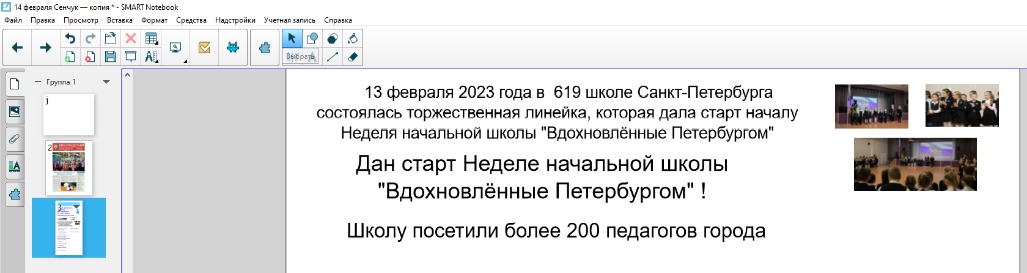 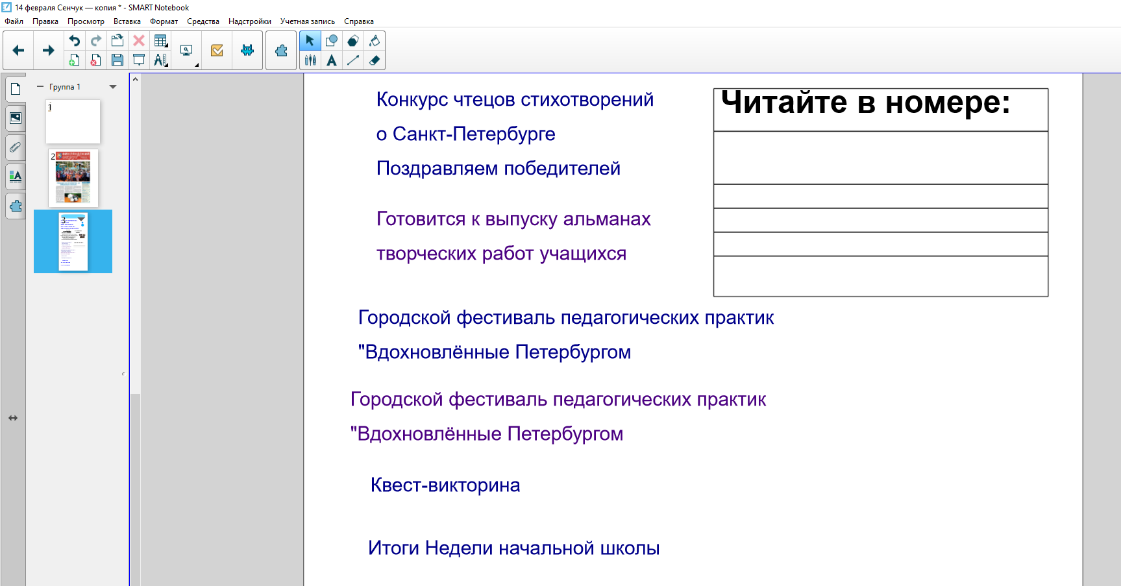 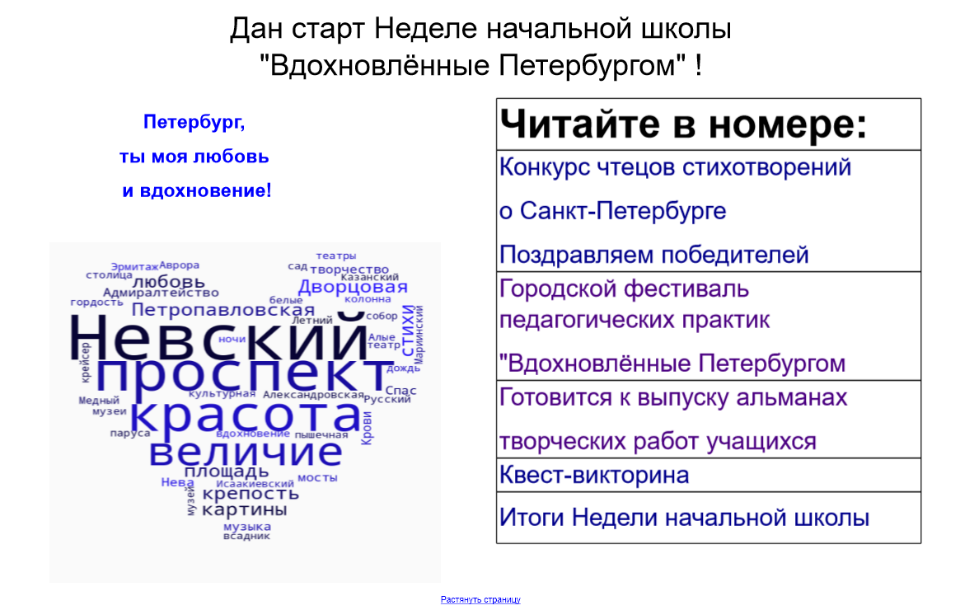 Команды выполняют задание.Спикер представляет результат работы группы. Личностные:формулировать учебную задачу, находить пути их решения, осуществлять рефлексию и самооценку;выбирать адекватные языковые средства для успешного решения коммуникативных задач; определять и правила поведения при общении и сотрудничестве в группе.Метапредметные: проявлять самостоятельность, инициативность, навыки общенияПредметные:находить в тексте нужную информацию, строить устное высказывание по заданной темеУметь оценивать правильность выполнения действия.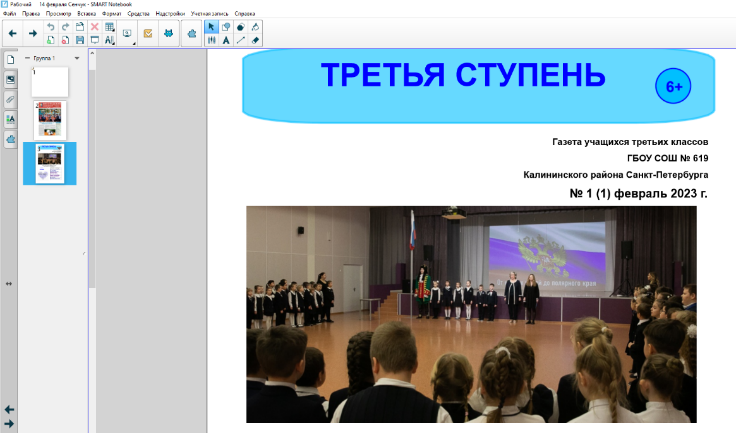 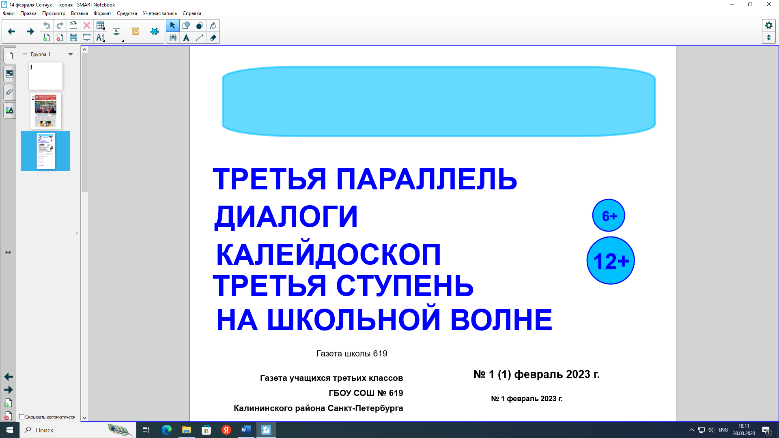 Искать и выделять необходимую информацию, осуществлять контроль и оценку процесса и результатов деятельности.Строить речевое высказывание в устной и письменной форме.Уметь совместно договариваться о правилах поведения и общения в школе и следовать им.Итог урока. Рефлексия. БеседаПрием «Парковка идей»Организует рефлексивную беседу. Подводит итог урока. Благодарит за работу. Какую цель ставили в начале урока? На какие вопросы удалось ответить? Что нового узнали?На нашей парковке идей   4 сектора: Моё открытие  (!) жёлтые стикерыЧто у меня получилось хорошо (+) зелёные стикерыУ меня есть вопрос  ( ?) синие стикерыХочу ещё узнать   (стрелки)            красные стикеры- Возьмите 1 любой стикер, коротко запишите ответ на вопрос того сектора парковки, который вы выбрали. Прикрепите стикер на сектор. Подведем итоги. Следующий урок нам помогут начать ваши достижения, вопросы и пожелания, зафиксированные на Парковке идей.Благодарю за работу!Отвечают на вопросы. Выбирают один стикер, пишут ответ, прикрепляют стикер на доску.Личностные:осуществлять рефлексию и самооценку.Метапредметные: проявлять самостоятельность, инициативность, навыки общенияПредметные:строить устное высказывание по заданной теме.Осуществлять рефлексию.1.Выберите из предложенных название для газеты третьеклассниковТРЕТЬЯ ПАРАЛЛЕЛЬДИАЛОГИКАЛЕЙДОСКОПТРЕТЬЯ СТУПЕНЬНА ШКОЛЬНОЙ ВОЛНЕ2.Выберите, кому принадлежит газетаГазета Школы 619Газета третьеклассников ГБОУ СОШ № 619 Калининского района Санкт-Петербурга3.Напишите номер и дату выпуска газеты№___(1) ___февраля 2023 г.4.Выберите возрастное ограничение6+12+